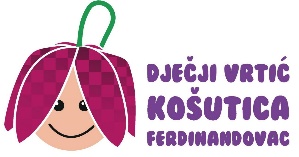 KLASA: 601-02/23-01/65URBROJ: 2137-15-68-23-1Ferdinandovac, 21. studenog 2023.Na temelju članka 15. Poslovnika o radu Upravnog vijeća Dječjeg vrtića KOŠUTICA Ferdinandovac (KLASA: 601-02/23-01/15, URBROJ: 2137-15-68-23-1 od 14. veljače 2023. godine),S A Z I V A M31. sjednicu Upravnog vijeća Dječjeg vrtića KOŠUTICA Ferdinandovacza srijedu, 22. studenog 2023. s početkom u 1500 sati	Sjednica će se održati telefonskim putem  	Za sjednicu predlažemD n e v n i    r e d :Razmatranje  i donošenje Odluke o utvrđivanju osnovice za obračun plaće zaposlenima u Dječjem vrtiću Košutica Ferdinandovac,Razmatranje  i donošenje Izmjena Pravilnika o radu Dječjeg vrtića Košutica Ferdinandovac ,Razmatranje i donošenje  Odluke o isplati „božićnica“ zaposlenicima Dječjeg vrtića Košutica Ferdinandovac u 2023. godini,Razno,Molim da se sjednici odazovete u točno zakazano vrijeme, a eventualnu spriječenost nazočnosti da dojavite na tel. 048/ 817 - 660. PREDSJEDNIK:                                                                                                                                                                                Miroslav FučekDOSTAVITI:1. Miroslavu Fučeku, predsjedniku, 2. Ljubici Penezić, zamjenici predsjednika, 3. Damiru Horvatu, članu,  4. Marti Horvat, članici, 5. Jeleni Munjeković, članici, 6. Marineli Bedeković Prevedan, ravnateljici Dječjeg vrtića KOŠUTICA Ferdinandovac, 7. Općinskom načelniku Općine Ferdinandovac,8. Jedinstvenom upravnom odjelu Općine Ferdinandovac,9. Oglasna ploča Dječjeg vrtića KOŠUTICA Ferdinandovac,10. Pismohrani.  